Job Description 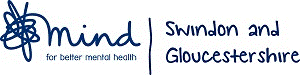 Job Description Job Title: Recovery & Wellbeing Coordinator Grade/Pay Scale: £20,101.12 based on 32 hours per weekReports to: Swindon ManagerHours: 32 hours per weekThis is a temporary contract which will be reviewed 31st March 2021. Location: Sanford House, Swindon & in the communityWellbeing TeamJob Purpose: As a Recovery & Wellbeing Coordinator, you will be working closely and in partnership with Avon & Wiltshire Partnership NHS Trust Swindon Recovery team providing support from our Steps Programme which involves 121 outreach work:Step Down – Providing regular monthly appointments following recent discharge from secondary mental health services, for up to 12 months. Step Up – Providing temporary added support at a time of crisis, usually for 2 weeks. Support is tailored to the individual and can involve meetings, 121 support, phone calls. Stepped Plan – Support is arranged for a set period which is not covered by the two other step approaches. It could involve outreach in the community, building structure to the week or engaging in community activities. Job Purpose: As a Recovery & Wellbeing Coordinator, you will be working closely and in partnership with Avon & Wiltshire Partnership NHS Trust Swindon Recovery team providing support from our Steps Programme which involves 121 outreach work:Step Down – Providing regular monthly appointments following recent discharge from secondary mental health services, for up to 12 months. Step Up – Providing temporary added support at a time of crisis, usually for 2 weeks. Support is tailored to the individual and can involve meetings, 121 support, phone calls. Stepped Plan – Support is arranged for a set period which is not covered by the two other step approaches. It could involve outreach in the community, building structure to the week or engaging in community activities. Key Accountabilities:Recovery focused outreachTo support the delivery of the outreach service in relation to Wellbeing Stepdown service for people who are being discharged from adult secondary mental health services.To work closely with care coordinators and other professionals within the NHS Swindon Recovery team, supporting people have been referred to the Steps Programme. To attend weekly meetings with the NHS Swindon Recovery team to discuss referrals into the service.To attend handover meetings involving care coordinators and service user who have been referred to the Steps Programme.To provide outreach appointments, in line with the STEPS timescales of support. To develop a plan with the service user on the Steps Programme that they will own and be responsible for. The plan will be developed around the strengths, priorities and needs which the service user identifies as being important to them.To identify alternative options on the service users STEPS plan if they are struggling with any of the actions on their plan. To work with the service user on the Steps Programme to overcome any barriers and identify potential alternatives. To coordinate and attend ward rounds at the hospitals to promote services offered by SG MIND. To link in with Swindon secondary mental health services to promote SG Mind services and referral pathways e.g. Early Intervention Team. To work with the street triage team to support people experiencing homelessness Wellbeing CoordinationTo arrange 121 wellbeing appointments with people assigned for wellbeing supportTo support individuals to develop wellbeing plans based on the 5 Ways to WellbeingTo meet a number of wellbeing plans set as targets by manager.To meet a number of WRAP plans set as targets by manager.To provide 8-week review appointments to people and follow up calls in between reviews.To manage own case load of wellbeing coordination. To promote resilience by supporting individuals to develop and maintain their own recovery plansTo identify where an individual wants to gain, retain employment at earliest opportunity and support them.To monitor individual Wellbeing Plans and provide additional support when needed. Monitoring & EvaluationTo collect relevant information in line with management expectation to capture, track and monitor performance in relation to key performance indicators (KPI’s)Maintain accurate, confidential records of individual activity, writing reports and letters, utilising electronic record and other systems available within Swindon & Gloucestershire MindReport and record within agreed timeframes, all activity relating to information reporting and performance requirementsTo provide timely reporting and monitoring for the service manager and CEO for reporting to stakeholders and commissionersSupport & Advice Provide up to date information, signposting and referralTo refer, signpost and support individuals to the most appropriate services, within Swindon & Gloucestershire Mind, with mental health service providers and community resourcesGeneral DutiesEffectively build hope inspiring relationships which acknowledge the personal journey of each person, and focus on strengths and aspirations to allow the creation of meaningful personal recovery plansWork collaboratively and sensitively with individuals, with a range of mental health needs to develop skills to manage their own health, in accordance with their personal recovery planActively promoting and using approaches which are affirming, build on strengths, identify past positive experience and successUse small steps to move towards the person’s goalPromote the rights of individuals by recognising differences and acting in accordance with the relevant legislation, recognising and reporting discriminatory behaviour, and taking appropriate actionMonitor and maintain health, safety and security of self and others, taking appropriate action where requiredTo deliver training/workshops to businesses, schools To cover Mind Time sessions when required e.g. sickness/annual leave. To undertake general admin duties (e.g. answering the telephone) whilst in the office. To support other areas of work and undertake other duties at Swindon & Gloucestershire Mind when neededTraining and support You will receive an induction to Swindon & Gloucestershire Mind, your job role and working environment.You will have a line manager and receive supervision.You will be provided with training to enable you to do your job effectivelyWhere possible and relevant to your job, we will support you to further your learning and development.The role will involve flexible working covering some evenings and weekends across both Swindon & Gloucestershire offices. Key Accountabilities:Recovery focused outreachTo support the delivery of the outreach service in relation to Wellbeing Stepdown service for people who are being discharged from adult secondary mental health services.To work closely with care coordinators and other professionals within the NHS Swindon Recovery team, supporting people have been referred to the Steps Programme. To attend weekly meetings with the NHS Swindon Recovery team to discuss referrals into the service.To attend handover meetings involving care coordinators and service user who have been referred to the Steps Programme.To provide outreach appointments, in line with the STEPS timescales of support. To develop a plan with the service user on the Steps Programme that they will own and be responsible for. The plan will be developed around the strengths, priorities and needs which the service user identifies as being important to them.To identify alternative options on the service users STEPS plan if they are struggling with any of the actions on their plan. To work with the service user on the Steps Programme to overcome any barriers and identify potential alternatives. To coordinate and attend ward rounds at the hospitals to promote services offered by SG MIND. To link in with Swindon secondary mental health services to promote SG Mind services and referral pathways e.g. Early Intervention Team. To work with the street triage team to support people experiencing homelessness Wellbeing CoordinationTo arrange 121 wellbeing appointments with people assigned for wellbeing supportTo support individuals to develop wellbeing plans based on the 5 Ways to WellbeingTo meet a number of wellbeing plans set as targets by manager.To meet a number of WRAP plans set as targets by manager.To provide 8-week review appointments to people and follow up calls in between reviews.To manage own case load of wellbeing coordination. To promote resilience by supporting individuals to develop and maintain their own recovery plansTo identify where an individual wants to gain, retain employment at earliest opportunity and support them.To monitor individual Wellbeing Plans and provide additional support when needed. Monitoring & EvaluationTo collect relevant information in line with management expectation to capture, track and monitor performance in relation to key performance indicators (KPI’s)Maintain accurate, confidential records of individual activity, writing reports and letters, utilising electronic record and other systems available within Swindon & Gloucestershire MindReport and record within agreed timeframes, all activity relating to information reporting and performance requirementsTo provide timely reporting and monitoring for the service manager and CEO for reporting to stakeholders and commissionersSupport & Advice Provide up to date information, signposting and referralTo refer, signpost and support individuals to the most appropriate services, within Swindon & Gloucestershire Mind, with mental health service providers and community resourcesGeneral DutiesEffectively build hope inspiring relationships which acknowledge the personal journey of each person, and focus on strengths and aspirations to allow the creation of meaningful personal recovery plansWork collaboratively and sensitively with individuals, with a range of mental health needs to develop skills to manage their own health, in accordance with their personal recovery planActively promoting and using approaches which are affirming, build on strengths, identify past positive experience and successUse small steps to move towards the person’s goalPromote the rights of individuals by recognising differences and acting in accordance with the relevant legislation, recognising and reporting discriminatory behaviour, and taking appropriate actionMonitor and maintain health, safety and security of self and others, taking appropriate action where requiredTo deliver training/workshops to businesses, schools To cover Mind Time sessions when required e.g. sickness/annual leave. To undertake general admin duties (e.g. answering the telephone) whilst in the office. To support other areas of work and undertake other duties at Swindon & Gloucestershire Mind when neededTraining and support You will receive an induction to Swindon & Gloucestershire Mind, your job role and working environment.You will have a line manager and receive supervision.You will be provided with training to enable you to do your job effectivelyWhere possible and relevant to your job, we will support you to further your learning and development.The role will involve flexible working covering some evenings and weekends across both Swindon & Gloucestershire offices. Knowledge/Experience/Skills:EssentialRelevant experience of working in any health, social care, or any related voluntary organisation settingDemonstrable knowledge and experience of working with people with mental health problemsAble to articulate a clear knowledge of policy and legislative frameworks within which mental health services are delivered. Demonstrates a good understanding of recovery principles and the role of mental health services in the delivery of careDemonstrate well-developed listening skills and effective verbal communication skills, such as being able to engage appropriately with service users, carers, colleagues, statutory and voluntary agencies, both face to face and by telephone.Well-developed IT skills including competent use of Microsoft Office, and the use of electronic record keeping systemsDemonstrates a willingness to embrace new technology and processesDemonstrate well developed written communication skills, with the ability to produce letters, written reports, maintain accurate records and record required statistical informationAble to support, coach and empower people with their Wellbeing Planning Willingness to support people with a range of needs to meet their recovery goals Understanding of the issues and concerns of individuals with mental health needs Knowledge and commitment to service users’ rights Understanding of the impact of stigma and discrimination Knowledge of local policies in respect of safeguarding Able to demonstrate a broad understanding of the concept of confidentialityWillingness to take part in activities which support team workingAble to demonstrate an appreciation of equal opportunities/diversity issuesAble to manage stress and to plan and prioritise workload DesirableExperience of working with people with learning disabilities and autismTrained in an allied field such as counselling, mediation, advocacy or social workExperience of teaching/training individuals or groupsKnowledge or understanding of employment needs and support for people with mental health issues Knowledge of the benefits systemsAble and willing to reflect on work practice and be open to constructive feedbackAble to work in an enabling and creative way Able to carry out practical tasks High level of self-awareness – ability to critically appraise own performance Critical thinker To be able to maintain a flexible working pattern Knowledge/Experience/Skills:EssentialRelevant experience of working in any health, social care, or any related voluntary organisation settingDemonstrable knowledge and experience of working with people with mental health problemsAble to articulate a clear knowledge of policy and legislative frameworks within which mental health services are delivered. Demonstrates a good understanding of recovery principles and the role of mental health services in the delivery of careDemonstrate well-developed listening skills and effective verbal communication skills, such as being able to engage appropriately with service users, carers, colleagues, statutory and voluntary agencies, both face to face and by telephone.Well-developed IT skills including competent use of Microsoft Office, and the use of electronic record keeping systemsDemonstrates a willingness to embrace new technology and processesDemonstrate well developed written communication skills, with the ability to produce letters, written reports, maintain accurate records and record required statistical informationAble to support, coach and empower people with their Wellbeing Planning Willingness to support people with a range of needs to meet their recovery goals Understanding of the issues and concerns of individuals with mental health needs Knowledge and commitment to service users’ rights Understanding of the impact of stigma and discrimination Knowledge of local policies in respect of safeguarding Able to demonstrate a broad understanding of the concept of confidentialityWillingness to take part in activities which support team workingAble to demonstrate an appreciation of equal opportunities/diversity issuesAble to manage stress and to plan and prioritise workload DesirableExperience of working with people with learning disabilities and autismTrained in an allied field such as counselling, mediation, advocacy or social workExperience of teaching/training individuals or groupsKnowledge or understanding of employment needs and support for people with mental health issues Knowledge of the benefits systemsAble and willing to reflect on work practice and be open to constructive feedbackAble to work in an enabling and creative way Able to carry out practical tasks High level of self-awareness – ability to critically appraise own performance Critical thinker To be able to maintain a flexible working pattern ReviewThese duties are intended to be a guide to the post and should not be considered exhaustive. It is subject to review, depending on the needs of Swindon & Gloucestershire Mind. The post holder will be encouraged to participate in any such review.   Probationary Period New employees will be subject to a six-month probationary period and will be subject to an enhanced DBS checkReviewThese duties are intended to be a guide to the post and should not be considered exhaustive. It is subject to review, depending on the needs of Swindon & Gloucestershire Mind. The post holder will be encouraged to participate in any such review.   Probationary Period New employees will be subject to a six-month probationary period and will be subject to an enhanced DBS check